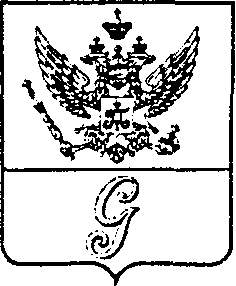 СОВЕТ  ДЕПУТАТОВ  МУНИЦИПАЛЬНОГО  ОБРАЗОВАНИЯ  «ГОРОД  ГАТЧИНА»ГАТЧИНСКОГО  МУНИЦИПАЛЬНОГО  РАЙОНАТРЕТЬЕГО СОЗЫВАРЕШЕНИЕ От  04 мая 2016 года                                                                              №  31О передаче в  безвозмездное бессрочное  пользованиеПамятного набора «70 лет Победы в Великой Отечественной войне 1941-1945 годов »и Грамоты Президента Российской Федерации о присвоении г. Гатчине почетного звания Российской Федерации «Город воинской славы»  МБУ «Музей города Гатчины» В целях пропаганды подвига Гатчинцев в годы Великой Отечественной войны 1941-1945 годов,  патриотического воспитания жителей города Гатчины,    руководствуясь Уставом муниципального образования «Город Гатчина», совет депутатов МО «Город Гатчина»Р Е Ш И Л:1.Передать в  безвозмездное бессрочное  пользование Памятный  набор «70 лет Победы в Великой Отечественной войне 1941-1945 годов » и  Грамоту Президента Российской Федерации о присвоении  г. Гатчине почетного звания Российской Федерации «Город воинской славы»   муниципальному бюджетному учреждению  «Музей города Гатчины».2. Главе МО «Город Гатчина» заключить договор о передаче в  безвозмездное бессрочное  пользование Памятного набора «70 лет Победы в Великой Отечественной войне 1941-1945 годов» и Грамоты Президента Российской Федерации о присвоении г. Гатчине почетного звания Российской Федерации «Город воинской славы» с  МБУ «Музей города Гатчины» в установленном порядке.3. Настоящее решение вступает в силу с момента его принятия и подлежит опубликованию в газете «Гатчинская правда»Глава МО «Город Гатчина» - председатель совета депутатов МО «Город Гатчина»                                                            В.А.Филоненко